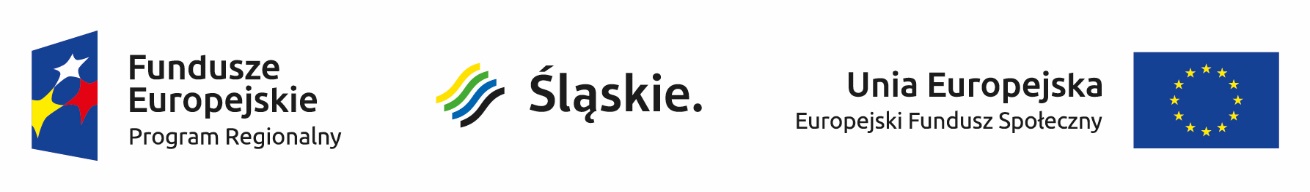 Informacja o wynikach przeprowadzonego postępowania celem wyłonienia oferenta, któremu OPS w Pszowie zleci zorganizowanie i  przeprowadzenie kursu „CARVING” dla uczestników projektu ”Lepsze Jutro” w Pszowie; wybrano ofertę przedstawioną przez EDUKATOR, Limanowski Ośrodek Szkoleniowy, Paweł Dudczyk, Męcina.Kierownik OPS w Pszowie Anna Malinowska 